ЛОГИЧЕСКИЕ ИГРЫ СО СЧЕТНЫМИ ПАЛОЧКАМИ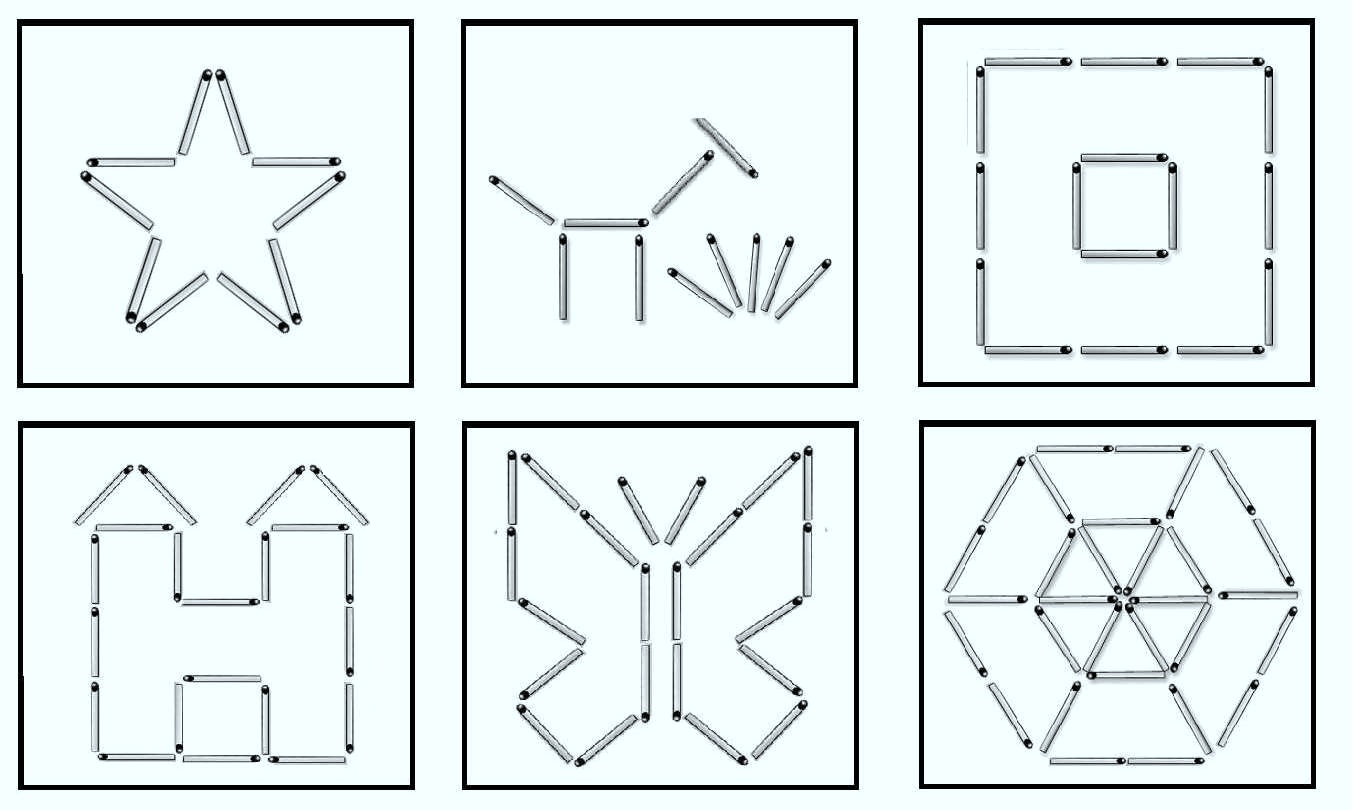 В фигуре, похожей на ключ, переложи 4 палочки, чтобы получилось 3 квадрата.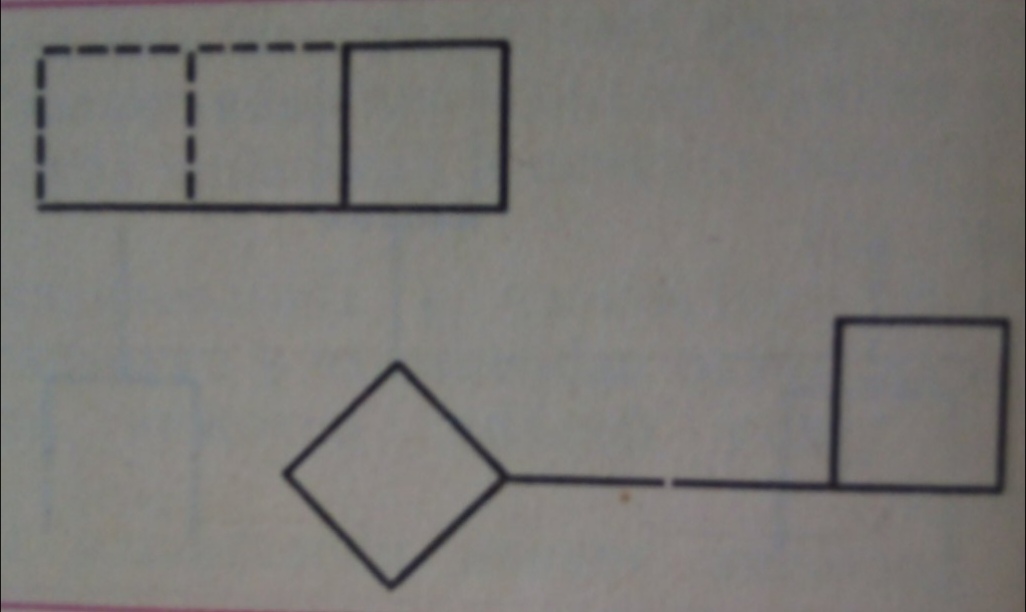 Переложи 1 палочку так, чтобы домик был перевернут в другую сторону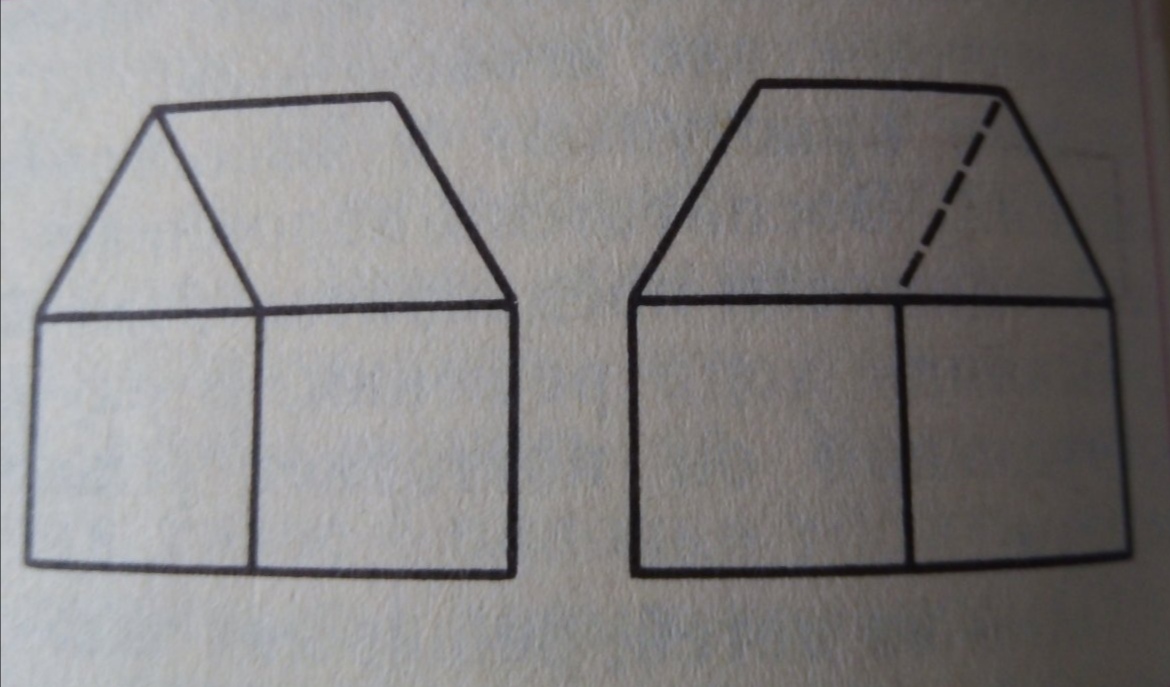 В данной фигуре переложи 2 палочки, чтобы получилось 3 равных треугольника.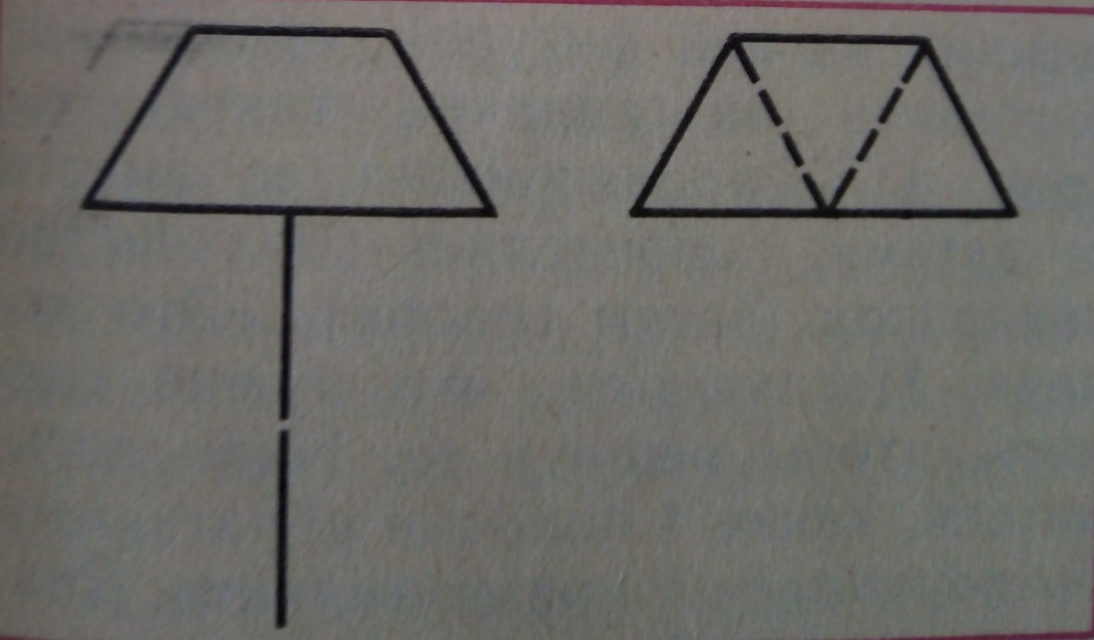 Составь домик из 6 палочек, затем переложи 2 палочки так, чтобы получился флажок.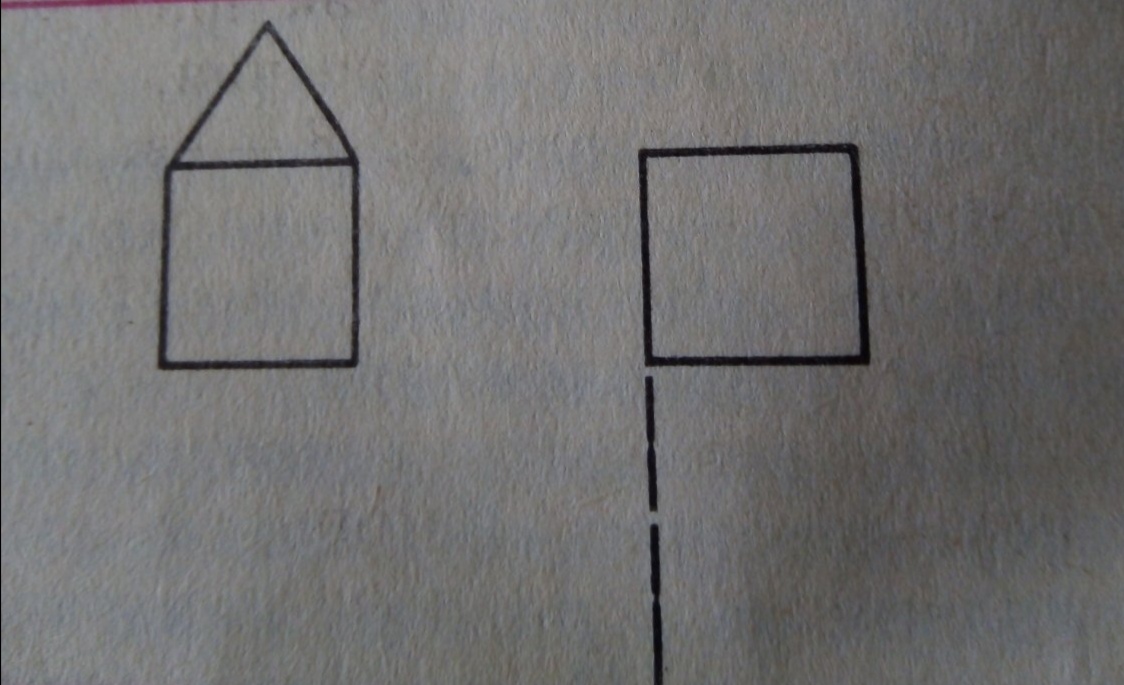 Переложи 2 палочки так, чтобы фигура, похожая на корову, «смотрела» в другую сторону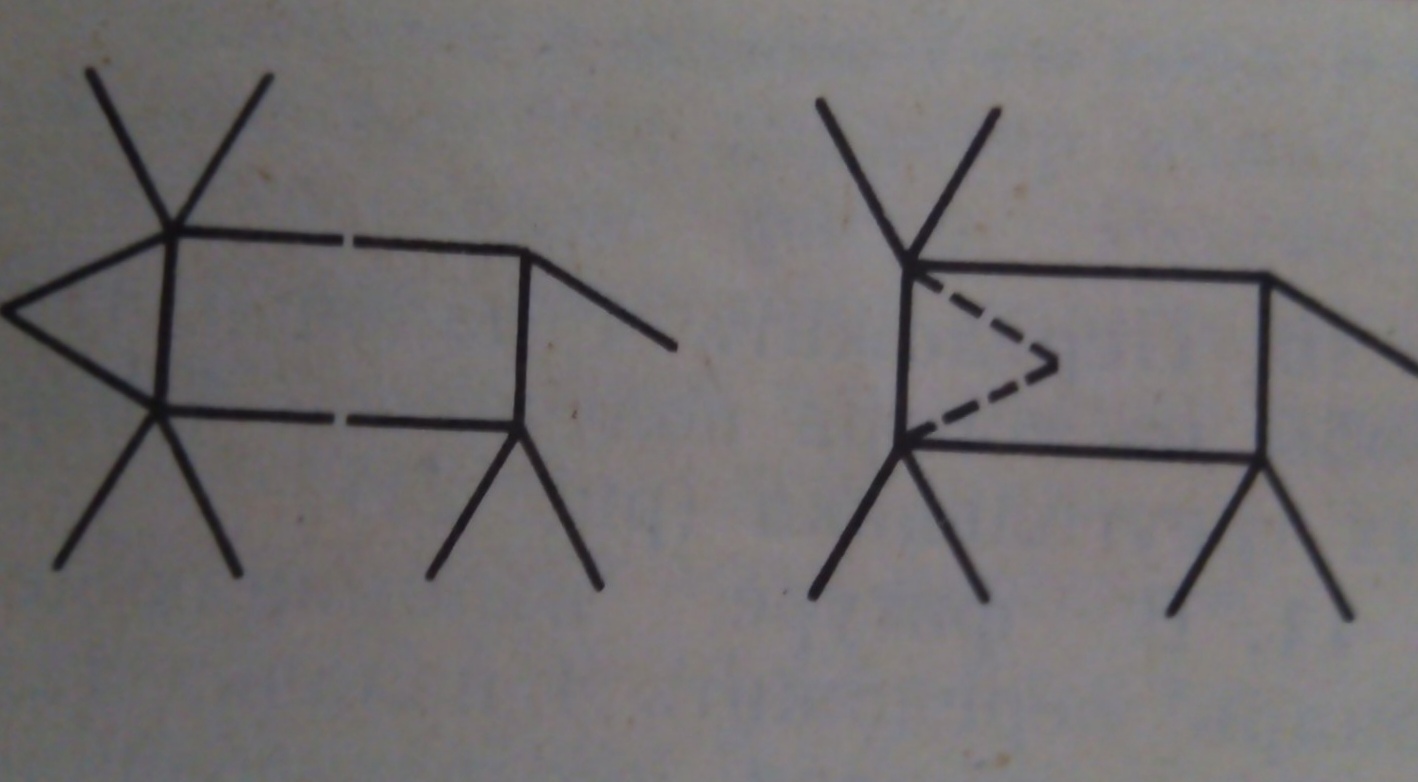 